L.dz. ZZP-752/2023 	 					                  Szczytno, 25 października 2023 r.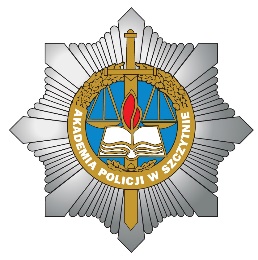 Wyjaśnienia i zmiana nr 2 do treści Specyfikacji Warunków Zamówieniaw postępowaniu nr 12/DZiT/23 na dostawę materiałów elektrycznych i hydraulicznych 
na potrzeby Akademii Policji w SzczytnieNa podstawie art. 284 ust. 1 i ust. 6 ustawy z dnia 11 września 2019 r. Prawo zamówień publicznych (tekst jednolity Dz. U. z 2023 r., poz. 1605) Zamawiający przekazuje treść zapytania wraz z wyjaśnieniami do Specyfikacji Warunków Zamówienia nr 12/DZiT/23.Pytanie nr 1Czy Zamawiający oczekuje dostawy deski KASKADA z zawiasami z tworzywa czy z zawiasami 
metalowymi  ? (pozycja nr 1 – zadanie nr 2)Odpowiedź na pytanie nr 1Zamawiający informuje, że wymaga deskę sedesową do kompaktu Kaskada biała ,wyposażona w zawiasy z  tworzywa.Pytanie nr 2Obecnie kształtki do kanalizacji wewnętrznej produkowane są w tworzywa PP w kolorze szarym z uszczelką. Czy Zamawiający dopuszcza kształtki  z PP ? (pozycja nr 2-4 – zadanie nr 2)Odpowiedź na pytanie nr 2Zamawiający informuje, że wymaga kształtki kanalizacji wewnętrznej PCV fi50 kąt 45-67-90 stopni. Zamawiający dopuszcza zamianę materiału z PCV na PP z jakiego wykonane są wyżej wymienione kształtki.Pytanie nr 3Producent zmienił oznaczenie zawiasów długich z tworzywa na symbol 019/D. Czy Zamawiający dopuszcza zmianę oznaczenia ? (pozycja nr 7 – zadanie nr 2)Odpowiedź na pytanie nr 3Zamawiający informuje, że wymaga zawias regulowany długi z tworzywa do deski SANI-PLAST CHAMPION 019/B, o zmianie oznaczenia przez producenta. Zamawiający wyraża zgodę na zmianę oznaczenia  na 019/D.Pytanie nr 4Czy zestaw naprawczy do spłuczki ma składać się z kompletu 2 śrub do mocowania spłuczki z miską oraz uszczelki czarnej okrągłej gąbka ? (pozycja nr 8 – zadanie nr 2)Odpowiedź na pytanie nr 4Zamawiający informuje, że wymaga zestawu który składać się ma z kompletu 2 śrub do mocowania spłuczki 
z misą oraz uszczelki czarnej okrągłej gąbka.Pytanie nr 5Rury do kanalizacji o średnicy fi 32 produkowane są wyłącznie z tworzywa PP. Prosimy o dopuszczenie materiału PP dla rury fi 32. (pozycja nr 9 – zadanie nr 2)Odpowiedź na pytanie nr 5Zamawiający zmienia opis przedmiotu zamówienia.Pytanie nr 6Czy uchwyt do rury kanalizacyjnej fi 50 ma być z tworzywa czy metalowy czy metalowy z gumą ? 
(pozycja nr 13 – zadanie nr 2)Odpowiedź na pytanie nr 6Zamawiający wymaga uchwyt  PP fi50 z kołkiem rozporowym fi-10mm  L-40mm plus wkręt metalowy ocynk.Pytanie nr 7Czy pompa cyrkulacyjna ma być do ciepłej wody użytkowej wykonana ze stali nierdzewnej czyli UPS 25-60/180 N. (pozycja nr 19 – zadanie nr 2)Odpowiedź na pytanie nr 7Zamawiający informuje, że wymaga pompę UPS 25-60/180N czyli pompa cyrkulacyjna do ciepłej wody użytkowej.Pytanie nr 8Czy Zamawiający dopuszcza kabiny ze szkła hartowanego mrożonego, gdyż kabiny z tworzywa nie są już produkowane, a w sklepach internetowych są już tylko pojedyncze sztuki ? (pozycja nr 20 – zadanie nr 2)Odpowiedź na pytanie nr 8Zamawiający zmienia opis przedmiotu zamówieniaPytanie nr 9Czy Zamawiający oczekuje dostawy:- pasty do lutowania miękkiego 250 g - topnik do lutowania miękkiego 125 g - płyn do lutowania cynku i blach ocynkowanych 250 g Prosimy o uściślenie pozycji ? (pozycja nr 14 – zadanie nr 2)Odpowiedź na pytanie nr 9Zamawiający informuje, że wymaga płynu do lutowania, który ma służyć wykonywaniu lutów mosiężnych.Pytanie nr 10Świetlówka kołowa 60W 2Gx13 została wykreślona z powodu braku dostępności. To nie prawda. Nadal jest dostępna w szerokiej dystrybucji na terenie całego kraju. Prosiłbym o przywrócenie jej do formularza cenowego. (pozycja nr 22 – zadanie nr 1)Odpowiedź na pytanie nr 10Zamawiający informuje, że nie przywraca pozycji wcześniej wykreślonej.Pytanie nr 11Panel LED podtynkowy BLINGO R 36W 6060 NW 3800lm 4000K wymagają Państwo panel o mocy od 36W do 40W gdzie aktualnie dostępny zamiennik ma 34W i 4080lm kod Kanluxa 37171 ? 
Prosiłbym o rozszerzenie opisu pod panele dostępne w sprzedaży. (pozycja nr 34 – zadanie nr 1)Odpowiedź na pytanie nr 11Zamawiający dopuszcza produkt Panel podtynkowy Led Blingo 34W 4080lm 4000K.Pytanie nr 12Plafoniera Tokar 18W 4000K 1500LM jest niedostępna. Aktualny zamiennik ma 1620lm i kod C37-PLA-285-180-4K-MS. Prosiłbym o rozszerzenie opisu pod plafony dostępne w sprzedaży. 
(pozycja nr 37 – zadanie nr 1)Odpowiedź na pytanie nr 12Zamawiający dopuszcza   produkt Plafoniera Led Tokar 18W 4000K 1620Lm IP44.Dodatkowo na podstawie art. 286 ust. 1 i ust. 7 ustawy Prawo zamówień publicznych Zamawiający zmienia treść SWZ nr 12/DZiT/23, zamieszczając zmiany na stronie internetowej prowadzonego postępowania.W załączeniu zmieniony:nowy formularz cenowy – załącznik nr 2.1 do SWZ nr 12/DZiT/23;nowy formularz cenowy – załącznik nr 2.2 do SWZ nr 12/DZiT/23;Wyjaśnienia i zmiany treści SWZ stają się obowiązujące dla wszystkich Wykonawców ubiegających się o udzielenie przedmiotowego zamówienia z dniem ich zamieszczenia na stronie prowadzonego postępowania.                            Kanclerz           Akademii Policji w Szczytnie                   		wz.                      		   Henryk Tomasz Banat                                  